Maths questions – Monday 13th JulyAll the worksheets are in this document – scroll down to the one you want to do OR have a go at them all!Complete your calculations below.Practice Sheet Mild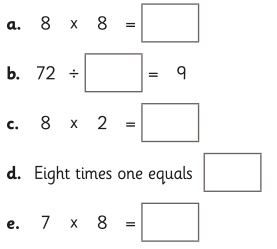 Challenge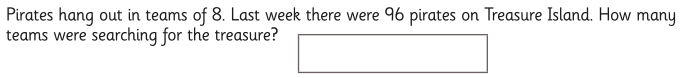 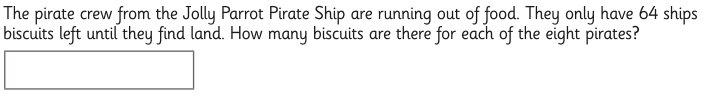 Answers:a)b)c)d)e)Challenge:1)2)Practice Sheet Hot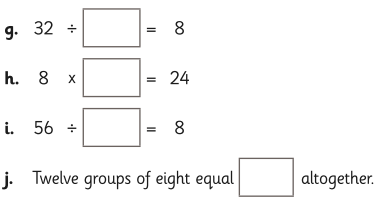 Challenge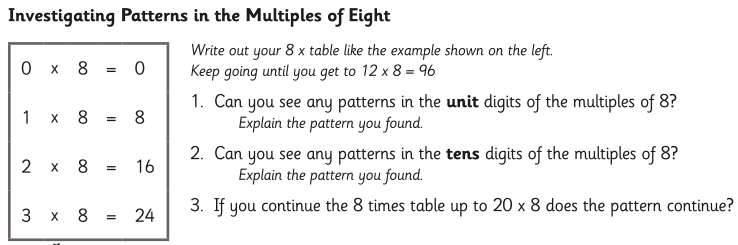 Answers:g)h)i)j)Challenge = 